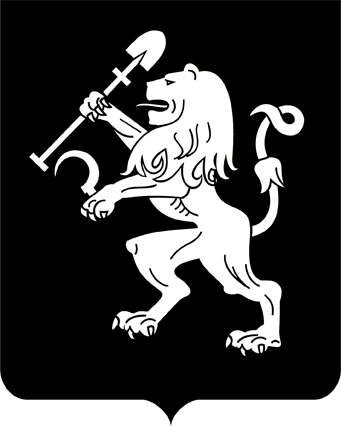 АДМИНИСТРАЦИЯ ГОРОДА КРАСНОЯРСКАПОСТАНОВЛЕНИЕОб утверждении тарифов (цен) на платные услуги (работы), оказываемые муниципальным бюджетным общеобразовательным учреждением «Средняя школа № 45»На основании решения городской комиссии по рассмотрению                 тарифов (цен) (протокол от 20.12.2019 № 40), в соответствии со ста-   тьей 101 Федерального закона от 29.12.2012 № 273-ФЗ «Об образова- нии в Российской Федерации», статьей 17 Федерального закона                             от 06.10.2003 № 131-ФЗ «Об общих принципах организации местного самоуправления в Российской Федерации», решением Красноярского городского Совета от 22.12.2006  № 12-263 «О порядке установления тарифов (цен) на услуги (работы) муниципальных предприятий                       и учреждений», руководствуясь статьями 41, 58, 59, 66 Устава города Красноярска, ПОСТАНОВЛЯЮ:1. Утвердить тарифы (цены) на платные услуги (работы), оказываемые муниципальным бюджетным общеобразовательным учреждением «Средняя школа № 45», согласно приложению.2. Настоящее постановление опубликовать в газете «Городские новости» и разместить на официальном сайте администрации города.3. Постановление вступает в силу со дня его официального опубликования.Глава города                                                                                 С.В. ЕреминПриложениек постановлениюадминистрации городаот ____________ № _________ТАРИФЫ (ЦЕНЫ)на платные услуги (работы), оказываемые муниципальным бюджетным общеобразовательным учреждением «Средняя школа № 45»* Под часом понимается продолжительность занятий в соответствии             с рекомендуемыми режимами занятий, предусмотренными государственными санитарными правилами и нормативами для образовательных учреждений соответствующих типов и видов.18.02.2020№ 93№ п/пНаименование услуги (работы)Количество человек в группеТариф,руб./чел./час.*1Иностранный язык «Моя семья                  и другие»12100,002ИЗО-студия 12100,003Творческая студия10140,004Логопед «Учимся говорить правильно»5200,005Занятия по подготовке к школе детей дошкольного возраста «Дошколенок»2560,006Подготовка к ОГЭ, ЕГЭ1660,007Футбол12100,008Занимательные уроки10130,009Увлекательные уроки2560,0010Хореографический ансамбль «Искорки»1090,00